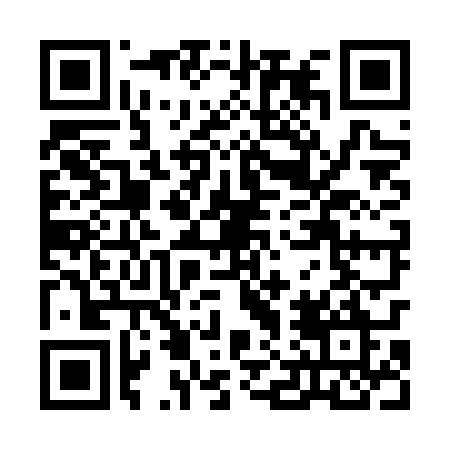 Ramadan times for Piatkowiec, PolandMon 11 Mar 2024 - Wed 10 Apr 2024High Latitude Method: Angle Based RulePrayer Calculation Method: Muslim World LeagueAsar Calculation Method: HanafiPrayer times provided by https://www.salahtimes.comDateDayFajrSuhurSunriseDhuhrAsrIftarMaghribIsha11Mon4:084:085:5611:453:405:345:347:1612Tue4:064:065:5411:443:415:355:357:1813Wed4:034:035:5211:443:425:375:377:1914Thu4:014:015:5011:443:445:395:397:2115Fri3:593:595:4811:433:455:405:407:2316Sat3:563:565:4611:433:465:425:427:2517Sun3:543:545:4311:433:485:435:437:2618Mon3:513:515:4111:433:495:455:457:2819Tue3:493:495:3911:423:505:475:477:3020Wed3:463:465:3711:423:515:485:487:3221Thu3:443:445:3511:423:535:505:507:3422Fri3:413:415:3211:413:545:515:517:3623Sat3:393:395:3011:413:555:535:537:3824Sun3:363:365:2811:413:565:555:557:3925Mon3:343:345:2611:403:585:565:567:4126Tue3:313:315:2411:403:595:585:587:4327Wed3:293:295:2111:404:005:595:597:4528Thu3:263:265:1911:404:016:016:017:4729Fri3:233:235:1711:394:026:036:037:4930Sat3:213:215:1511:394:046:046:047:5131Sun4:184:186:1312:395:057:067:068:531Mon4:164:166:1012:385:067:077:078:552Tue4:134:136:0812:385:077:097:098:573Wed4:104:106:0612:385:087:117:118:594Thu4:074:076:0412:385:097:127:129:015Fri4:054:056:0212:375:117:147:149:036Sat4:024:026:0012:375:127:157:159:067Sun3:593:595:5712:375:137:177:179:088Mon3:563:565:5512:365:147:187:189:109Tue3:543:545:5312:365:157:207:209:1210Wed3:513:515:5112:365:167:227:229:14